Scotland Year 4, Term 1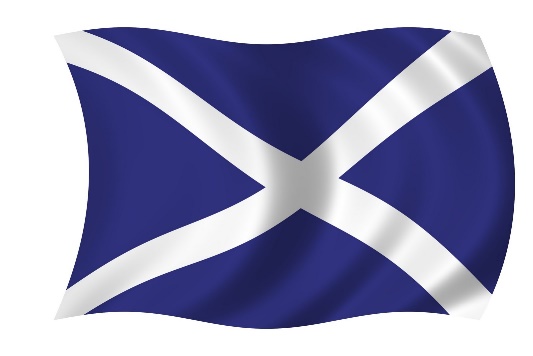 